Matematika  - 1. třída       (18.5. – 24.5.  2020)Milí počtáři!Jak se vám líbily úkoly v pracovním sešitu? Byly těžké? Podle vašich zpráviček vím, že všechno zvládáte. Zasloužíte si pochvalu!  Postupy  k  řešení úkolů, které máte dnes připravené, umíte. Jen si všechno promysli a vypočítej.Matematiku potřebujeme při nákupu, na stavbách, ale i v zahradě. Věřím, že všechno opět zvládneš.  AŤ  SE  TI  DAŘÍ!pracovní  sešit M   str. 52 ( názorné pomůcky, počítadlo a číselná osa pomůže)                               str. 53 -  cv. 3  - Vzpomeň si, jak jsme si hráli „na autobus a zastávky „ -  je to podobné.)cv. 5 – Zahraj se „na stopaře“.                               str. 54, 55 – Zopakuj si názvy těles. Podívej se kolem sebe a najdi další předměty, které mají tvar kvádru, válce, krychle a koule.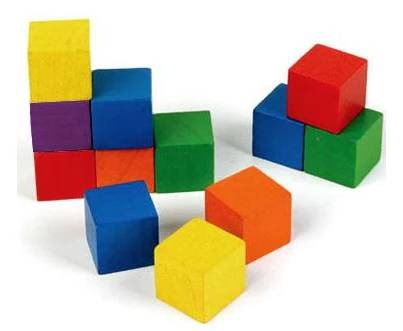 Dobrovolné  úkoly:https://interaktivita.etaktik.cz/book/143.1BONUSY:  Matematika s žabákem ( Počítání na čísel. ose. Musí se nastavit parametry do 20 bez  přechodu přes 10.)